СОВЕТ ДЕПУТАТОВ муниципального образования Воздвиженский сельсовет Саракташского района оренбургской областитретий созывР Е Ш Е Н И Евосемнадцатого заседания Совета депутатов Воздвиженского сельсовета третьего созыва		Рассмотрев основные параметры местного бюджета на 2018 год и на плановые периоды 2019 и 2020 годов, на основании Бюджетного кодекса Российской Федерации, Положения о бюджетном процессе в муниципальном образовании Воздвиженский сельсовет, утвержденного решением Совета депутатов Воздвиженского сельсовета от 25.03.2011 года № 24,Совет депутатов Воздвиженского сельсоветаР Е Ш И Л:   	1. Утвердить основные характеристики местного бюджета муниципального образования Воздвиженский сельсовет Саракташского района Оренбургской области на 2018 год в размерах:1) прогнозируемый общий объем доходов – 7 365 300,00  рублей;2) общий объем расходов – 7 365 300,00  рублей;3) прогнозируемый дефицит местного бюджета – 0 рублей;4) верхний предел муниципального внутреннего долга Воздвиженского сельсовета Саракташского района  на 1 января 2018 года –0  рублей, в том числе верхний предел долга по муниципальным гарантиям – 0  рублей. 2. Утвердить основные характеристики местного бюджета муниципального образования Воздвиженский сельсовет Саракташского района Оренбургской области на 2019 и 2020 годы в размерах:1) прогнозируемый общий объем доходов на 2019 год –7 495 230,0 рублей, 2020 год – 7 200 400,0 рублей;2) общий объем расходов на 2019год –7 495 230,00 рублей, на 2020 год  - 7 200 400,0 рублей;3) прогнозируемый дефицит районного бюджета на 2019 год – 0 рублей, на 2020 год –  0 рублей;4) верхний предел муниципального внутреннего долга Воздвиженского сельсовета на 1 января 2019 года – 0 рублей, на 1 января 2020 года – 0 рублей.3. Расходы на обслуживание муниципального внутреннего долга муниципального образования Воздвиженский сельсовет на 2018 год и на плановый период 2019-2020 годов не предусматриваются.4. Утвердить источники внутреннего финансирования дефицита местного бюджета муниципального образования Воздвиженский сельсовет на 2018 год и на плановый период 2019 и 2020 годов согласно приложению 1 к настоящему решению.5. Утвердить перечень главных распорядителей средств местного бюджета Муниципального образования Воздвиженский сельсовет на 2018 год согласно приложению 2.6. Утвердить перечень главных администраторов поступлений доходов бюджета муниципального образования Воздвиженский сельсовет Саракташского района Оренбургской области  согласно приложению 3.7. Утвердить перечень главных администраторов источников финансирования  дефицита местного бюджета муниципального образования Воздвиженский сельсовет Саракташского района Оренбургской области  согласно приложению 4.8. Утвердить поступление доходов в бюджет муниципального образования Воздвиженский  сельсовет Саракташского района Оренбургской области  по кодам видов доходов, подвидов доходов на 2018 год и на плановый период 2019, 2020 годов согласно приложению 5.9. Утвердить распределение бюджетных ассигнований бюджета Воздвиженского сельсовета на 2018 год и на плановый период 2019, 2020 годов по разделам, подразделам расходов классификации расходов бюджета согласно приложению 6.10. Утвердить распределение бюджетных ассигнований на 2018 год  по разделам и подразделам, целевым статьям и видам расходов классификации расходов бюджета Воздвиженского сельсовета согласно приложению 7.11. Утвердить ведомственную структуру расходов местного бюджета муниципального образования Воздвиженский сельсовет Саракташского района Оренбургской области на 2018 год и на плановый период 2019 и 2020 годы согласно приложению 8.12. Контроль за исполнением настоящего решения возложить                                      на  постоянную планово- бюджетную комиссию (Абдрахимова С.Н..). 13. Настоящее решение вступает в силу после опубликования путём размещения на официальном сайте администрации муниципального образования Воздвиженский сельсовета Саракташского района Оренбургской области  в сети интернет.Разослано:	постоянной комиссии, прокурору района, в дело, райфо.Приложение 3 к решению Советадепутатов Воздвиженского сельсовета от  21 декабря  2017 года № 92Перечень главных администраторов поступлений доходов бюджетамуниципального образования  Воздвиженский сельсовет Саракташского района Оренбургской областиПриложение 4 к решению Советадепутатов Воздвиженского сельсовета от  21 декабря  2017 года № 92Перечень главных администраторов источников финансирования  дефицита местного бюджета муниципального образования Воздвиженский сельсовет Саракташского района Оренбургской областиПриложение 7 к решению Советадепутатов Воздвиженского сельсовета от  21 декабря  2017 года № 92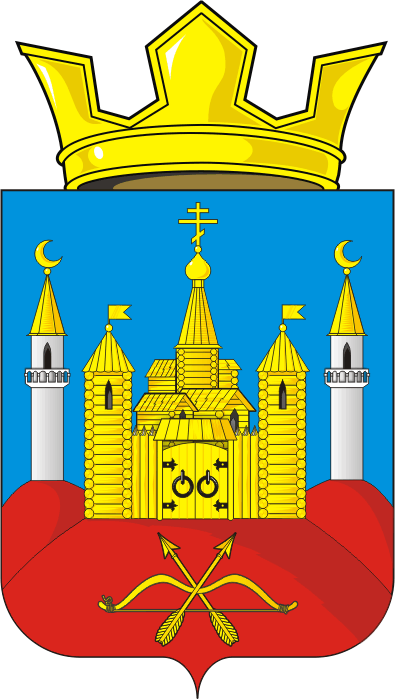 21.12.2017с. Воздвиженка№ 92О  бюджете муниципального образования             Воздвиженский сельсовет Саракташского района Оренбургской области  на 2018 год и  на  плановые периоды 2019 и 2020 годов Глава сельсовета,председатель Совета депутатов сельсовета                                         А.И. СкузоватовПриложение 1 к решению Советадепутатов Воздвиженского сельсовета от  21 декабря  2017 года № 92Приложение 2 к решению Советадепутатов Воздвиженского сельсовета от  21 декабря  2017 года № 92Перечень главных распорядителей средств местного бюджета муниципального образования Воздвиженский сельсовет на 2018 годКВСРКодНаименование1230 00 00000 00 0000 000Администрация   Воздвиженского  сельсовета 123000 10102010011000110Налог на доходы физических лиц с доходов, источником которых является налоговый агент, за исключением доходов, в отношении которых исчисление и уплата налога осуществляются в соответствии со статьями 227, 227.1 и 228 Налогового кодекса Российской Федерации123000 10302230010000110Доходы от уплаты акцизов на дизельное топливо, подлежащие распределению между бюджетами субъектов Российской Федерации и местными бюджетами с учетом установленных дифференцированных нормативов отчислений в местные бюджеты123000 10302240010000110Доходы от уплаты акцизов на моторные масла для дизельных и (или) карбюраторных (инжекторных) двигателей, подлежащие распределению между бюджетами субъектов Российской Федерации и местными бюджетами с учетом установленных дифференцированных нормативов отчислений в местные бюджеты123000 10302250010000110Доходы от уплаты акцизов на автомобильный бензин, подлежащие распределению между бюджетами субъектов Российской Федерации и местными бюджетами с учетом установленных дифференцированных нормативов отчислений в местные бюджеты123000 10302260010000110Доходы от уплаты акцизов на прямогонный бензин, подлежащие распределению между бюджетами субъектов Российской Федерации и местными бюджетами с учетом установленных дифференцированных нормативов отчислений в местные бюджеты123000 10501011011000110Налог, взимаемый с налогоплательщиков, выбравших в качестве объекта налогообложения доходы123000 10503010011000110Единый сельскохозяйственный налог123000 10601030101000110Налог на имущество физических лиц, взимаемый по ставкам, применяемым к объектам налогообложения, расположенным в границах поселений123000 10606033101000110Земельный налог с организаций, обладающих земельным участком, расположенным в границах сельских поселений (сумма платежа (перерасчеты, недоимка и задолженность по соответствующему платежу, в том числе по отмененному)123000 10606043101000110Земельный налог с физических лиц, обладающих земельным участком, расположенным в границах сельских поселений (сумма платежа (перерасчеты, недоимка и задолженность по соответствующему платежу, в том числе по отмененному)123000 11105035100000120Доходы от сдачи в аренду имущества, находящегося в оперативном управлении органов управления сельских поселений и созданных ими учреждений (за исключением имущества муниципальных бюджетных и автономных учреждений)123000 20215001100000151Дотации бюджетам сельских поселений на выравнивание бюджетной обеспеченности123000 20235930100000151Субвенции бюджетам сельских поселений на государственную регистрацию актов гражданского состояния123000 20235118100000151Субвенции бюджетам сельских поселений на осуществление первичного воинского учета на территориях, где отсутствуют военные комиссариатыКВСРКод группы, подгруппы, статьи и вида источниковНаименование12300 00 00 00 00 0000 000Администрация Воздвиженского сельсовета12301 00 00 00 00 0000 000Источники внутреннего финансирования дефицитов бюджетов12301 05 00 00 00 0000 000Изменение остатков средств на счетах по учету средств бюджета12301 05 00 00 00 0000 500Увеличение остатков средств бюджета12301 05 02 00 00 0000 500Увеличение прочих остатков средств бюджета12301 05 02 01 00 0000 510Увеличение прочих остатков денежных средств12301 05 02 01 10 0000 510Увеличение прочих остатков денежных средств  бюджетов муниципальных районов12301 05 00 00 00 0000 600Уменьшение остатков средств бюджетов12301 05 02 00 00 0000 600Уменьшение прочих остатков средств бюджетов12301 05 02 01 00 0000 610Уменьшение прочих остатков денежных средств12301 05 02 01 10 0000 610Уменьшение прочих остатков денежных средств местных бюджетовПриложение №5  к решению Совета депутатовВоздвиженского  сельсоветаот 21.12.2017 № 92Приложение №5  к решению Совета депутатовВоздвиженского  сельсоветаот 21.12.2017 № 92Приложение №5  к решению Совета депутатовВоздвиженского  сельсоветаот 21.12.2017 № 92Приложение №5  к решению Совета депутатовВоздвиженского  сельсоветаот 21.12.2017 № 92Приложение №5  к решению Совета депутатовВоздвиженского  сельсоветаот 21.12.2017 № 92Поступление доходов в бюджет муниципального образования Воздвиженский  сельсовет Саракташского района оренбургской области  по кодам видов доходов, подвидов доходов на 2018 год и на плановый период 2019, 2020 годовПоступление доходов в бюджет муниципального образования Воздвиженский  сельсовет Саракташского района оренбургской области  по кодам видов доходов, подвидов доходов на 2018 год и на плановый период 2019, 2020 годовПоступление доходов в бюджет муниципального образования Воздвиженский  сельсовет Саракташского района оренбургской области  по кодам видов доходов, подвидов доходов на 2018 год и на плановый период 2019, 2020 годовПоступление доходов в бюджет муниципального образования Воздвиженский  сельсовет Саракташского района оренбургской области  по кодам видов доходов, подвидов доходов на 2018 год и на плановый период 2019, 2020 годовПоступление доходов в бюджет муниципального образования Воздвиженский  сельсовет Саракташского района оренбургской области  по кодам видов доходов, подвидов доходов на 2018 год и на плановый период 2019, 2020 годовПоступление доходов в бюджет муниципального образования Воздвиженский  сельсовет Саракташского района оренбургской области  по кодам видов доходов, подвидов доходов на 2018 год и на плановый период 2019, 2020 годовПоступление доходов в бюджет муниципального образования Воздвиженский  сельсовет Саракташского района оренбургской области  по кодам видов доходов, подвидов доходов на 2018 год и на плановый период 2019, 2020 годов(руб.)Наименование показателяКод дохода по бюджетной классификацииКод дохода по бюджетной классификации201820192020133444Доходы бюджета - ВСЕГО:в том числе:XX7 365 300,007 495 230,007 200 400,00НАЛОГОВЫЕ И НЕНАЛОГОВЫЕ ДОХОДЫ000 10000000000000000000 100000000000000002 153 700,002 250 500,002 300 600,00НАЛОГИ НА ПРИБЫЛЬ, ДОХОДЫ000 10100000000000000000 10100000000000000459 000,00478 000,00500 000,00Налог на доходы физических лиц000 10102000010000110000 10102000010000110459 000,00478 000,00500 000,00Налог на доходы физических лиц с доходов, источником которых является налоговый агент, за исключением доходов, в отношении которых исчисление и уплата налога осуществляются в соответствии со статьями 227, 227.1 и 228 Налогового кодекса Российской Федерации000 10102010010000110000 10102010010000110459 000,00478 000,00500 000,00Налог на доходы физических лиц с доходов, источником которых является налоговый агент, за исключением доходов, в отношении которых исчисление и уплата налога осуществляются в соответствии со статьями 227, 227.1 и 228 Налогового кодекса Российской Федерации000 10102010011000110000 10102010011000110459 000,00478 000,00500 000,00НАЛОГИ НА ТОВАРЫ (РАБОТЫ, УСЛУГИ), РЕАЛИЗУЕМЫЕ НА ТЕРРИТОРИИ РОССИЙСКОЙ ФЕДЕРАЦИИ000 10300000000000000000 10300000000000000565 200,00637 500,00658 100,00Акцизы по подакцизным товарам (продукции), производимым на территории Российской Федерации000 10302000010000110000 10302000010000110565 200,00637 500,00658 100,00Доходы от уплаты акцизов на дизельное топливо, подлежащие распределению между бюджетами субъектов Российской Федерации и местными бюджетами с учетом установленных дифференцированных нормативов отчислений в местные бюджеты000 10302230010000110000 10302230010000110210 800,00238 900,00250 400,00Доходы от уплаты акцизов на моторные масла для дизельных и (или) карбюраторных (инжекторных) двигателей, подлежащие распределению между бюджетами субъектов Российской Федерации и местными бюджетами с учетом установленных дифференцированных нормативов отчислений в местные бюджеты000 10302240010000110000 103022400100001101 600,001 700,001 700,00Доходы от уплаты акцизов на автомобильный бензин, подлежащие распределению между бюджетами субъектов РФ и местными бюджетами с учетом установленных дифференцированных нормативов отчислений в местные бюджеты000 10302250010000110000 10302250010000110385 400,00429 300,00449 400,00Доходы от уплаты акцизов на прямогонный бензин, подлежащие распределению между бюджетами субъектов РФ местными бюджетами с учетом установленных дифференцированных нормативов отчислений в местные бюджеты000 10302260010000110000 10302260010000110-32 600,00-32 400,00-43 400,00НАЛОГИ    НА СОВОКУПНЫЙ ДОХОД000 10500000000000000000 10500000000000000196 500,00202 000,00209 500,00Налог, взимаемый в связи с применением упрощенной системы налогообложения000 10501000000000110000 1050100000000011010 000,0010 000,0010 000,00Налог, взимаемый с налогоплательщиков, выбравших в качестве объекта налогообложения доходы000 10501010010000110000 1050101001000011010 000,0010 000,0010 000,00Налог, взимаемый с налогоплательщиков, выбравших в качестве объекта налогообложения доходы000 10501011010000110000 1050101101000011010 000,0010 000,0010 000,00Налог, взимаемый с налогоплательщиков, выбравших в качестве объекта налогообложения доходы000 10501011011000110000 1050101101100011010 000,0010 000,0010 000,00Единый сельскохозяйственный налог000 10503000010000110000 10503000010000110186 500,00192 000,00199 500,00Единый сельскохозяйственный налог000 10503010010000110000 10503010010000110186 500,00192 000,00199 500,00Единый сельскохозяйственный налог 000 10503010011000110000 10503010011000110186 500,00192 000,00199 500,00НАЛОГИ НА ИМУЩЕСТВО000 10600000000000000000 10600000000000000903 000,00903 000,00903 000,00Налог на имущество физических лиц000 10601000000000110000 1060100000000011056 000,0056 000,0056 000,00Налог на имущество физических лиц, взимаемый по ставкам, применяемым к объектам налогообложения, расположенным в границах сельских поселений000 10601030100000110000 1060103010000011056 000,0056 000,0056 000,00Налог на имущество физических лиц, взимаемый по ставкам, применяемым к объектам налогообложения, расположенным в границах поселений000 10601030101000110000 1060103010100011056 000,0056 000,0056 000,00Земельный налог000 10606000000000110000 10606000000000110847 000,00847 000,00847 000,00Земельный налог с организаций000 10606030000000110000 106060300000001104 000,004 000,004 000,00Земельный налог с организаций, обладающих земельным участком, расположенным в границах сельских поселений000 10606033100000110000 106060331000001104 000,004 000,004 000,00Земельный налог с организаций, обладающих земельным участком, расположенным в границах сельских поселений (сумма платежа (перерасчеты, недоимка и задолженность по соответствующему платежу, в том числе по отмененному)000 10606033101000110000 106060331010001104 000,004 000,004 000,00Земельный налог с физических лиц000 10606040000000110000 10606040000000110843 000,00843 000,00843 000,00Земельный налог с физических лиц, обладающих земельным участком, расположенным в границах сельских поселений000 10606043100000110000 10606043100000110843 000,00843 000,00843 000,00Земельный налог с физических лиц, обладающих земельным участком, расположенным в границах сельских поселений (сумма платежа (перерасчеты, недоимка и задолженность по соответствующему платежу, в том числе по отмененному)000 10606043101000110000 10606043101000110843 000,00843 000,00843 000,00ДОХОДЫ ОТ ИСПОЛЬЗОВАНИЯ ИМУЩЕСТВА, НАХОДЯЩЕГОСЯ В ГОСУДАРСТВЕННОЙ И МУНИЦИПАЛЬНОЙ СОБСТВЕННОСТИ000 11100000000000000000 1110000000000000030 000,0030 000,0030 000,00Доходы, получаемые в виде арендной либо иной платы за передачу в возмездное пользование государственного и муниципального имущества (за исключением имущества бюджетных и автономных учреждений, а также имущества государственных и муниципальных унитарных предприятий, в том числе казенных)000 11105000000000120000 1110500000000012030 000,0030 000,0030 000,00Доходы от сдачи в аренду имущества, находящегося в оперативном управлении органов государственной власти, органов местного самоуправления, государственных внебюджетных фондов и созданных ими учреждений (за исключением имущества бюджетных и автономных учреждений)000 11105030000000120000 1110503000000012030 000,0030 000,0030 000,00Доходы от сдачи в аренду имущества, находящегося в оперативном управлении органов управления сельских поселений и созданных ими учреждений (за исключением имущества муниципальных бюджетных и автономных учреждений)000 11105035100000120000 1110503510000012030 000,0030 000,0030 000,00БЕЗВОЗМЕЗДНЫЕ ПОСТУПЛЕНИЯ000 20000000000000000000 200000000000000005 211 600,005 244 730,004 899 800,00БЕЗВОЗМЕЗДНЫЕ ПОСТУПЛЕНИЯ ОТ ДРУГИХ БЮДЖЕТОВ БЮДЖЕТНОЙ СИСТЕМЫ РОССИЙСКОЙ ФЕДЕРАЦИИ000 20200000000000000000 202000000000000005 211 600,005 244 730,004 899 800,00Дотации бюджетам бюджетной системы Российской Федерации000 20210000000000151000 202100000000001515 134 200,005 166 500,004 818 800,00Дотации на выравнивание бюджетной обеспеченности000 20215001000000151000 202150010000001515 134 200,005 166 500,004 818 800,00Дотации бюджетам сельских поселений на выравнивание бюджетной обеспеченности000 20215001100000151000 202150011000001515 134 200,005 166 500,004 818 800,00Субвенции бюджетам бюджетной системы Российской Федерации000 20230000000000151000 2023000000000015177 400,0078 230,0081 000,00Субвенции бюджетам на государственную регистрацию актов гражданского состояния000 20235930000000151000 202359300000001513 200,003 200,003 200,00Субвенции бюджетам сельских поселений на государственную регистрацию актов гражданского состояния000 20235930100000151000 202359301000001513 200,003 200,003 200,00Субвенции бюджетам на осуществление первичного воинского учета на территориях, где отсутствуют военные комиссариаты000 20235118000000151000 2023511800000015174 200,0075 030,0077 800,00Субвенции бюджетам сельских поселений на осуществление первичного воинского учета на территориях, где отсутствуют военные комиссариаты000 20235118100000151000 2023511810000015174 200,0075 030,0077 800,00Приложение 6к решению Совета депутатов Воздвиженского сельсоветаот  21 декабря   2017 года № 92Приложение 6к решению Совета депутатов Воздвиженского сельсоветаот  21 декабря   2017 года № 92Приложение 6к решению Совета депутатов Воздвиженского сельсоветаот  21 декабря   2017 года № 92Приложение 6к решению Совета депутатов Воздвиженского сельсоветаот  21 декабря   2017 года № 92Приложение 6к решению Совета депутатов Воздвиженского сельсоветаот  21 декабря   2017 года № 92Приложение 6к решению Совета депутатов Воздвиженского сельсоветаот  21 декабря   2017 года № 92Приложение 6к решению Совета депутатов Воздвиженского сельсоветаот  21 декабря   2017 года № 92Приложение 6к решению Совета депутатов Воздвиженского сельсоветаот  21 декабря   2017 года № 92Приложение 6к решению Совета депутатов Воздвиженского сельсоветаот  21 декабря   2017 года № 92Приложение 6к решению Совета депутатов Воздвиженского сельсоветаот  21 декабря   2017 года № 92Приложение 6к решению Совета депутатов Воздвиженского сельсоветаот  21 декабря   2017 года № 92Приложение 6к решению Совета депутатов Воздвиженского сельсоветаот  21 декабря   2017 года № 92Приложение 6к решению Совета депутатов Воздвиженского сельсоветаот  21 декабря   2017 года № 92Приложение 6к решению Совета депутатов Воздвиженского сельсоветаот  21 декабря   2017 года № 92Приложение 6к решению Совета депутатов Воздвиженского сельсоветаот  21 декабря   2017 года № 92Приложение 6к решению Совета депутатов Воздвиженского сельсоветаот  21 декабря   2017 года № 92Распределение бюджетных ассигнований бюджета сельского совета на 2018 год и на плановый период 2019, 2020 годов по разделам, подразделам расходов классификации расходов бюджетаРаспределение бюджетных ассигнований бюджета сельского совета на 2018 год и на плановый период 2019, 2020 годов по разделам, подразделам расходов классификации расходов бюджетаРаспределение бюджетных ассигнований бюджета сельского совета на 2018 год и на плановый период 2019, 2020 годов по разделам, подразделам расходов классификации расходов бюджетаРаспределение бюджетных ассигнований бюджета сельского совета на 2018 год и на плановый период 2019, 2020 годов по разделам, подразделам расходов классификации расходов бюджетаРаспределение бюджетных ассигнований бюджета сельского совета на 2018 год и на плановый период 2019, 2020 годов по разделам, подразделам расходов классификации расходов бюджетаРаспределение бюджетных ассигнований бюджета сельского совета на 2018 год и на плановый период 2019, 2020 годов по разделам, подразделам расходов классификации расходов бюджетаРаспределение бюджетных ассигнований бюджета сельского совета на 2018 год и на плановый период 2019, 2020 годов по разделам, подразделам расходов классификации расходов бюджетаРаспределение бюджетных ассигнований бюджета сельского совета на 2018 год и на плановый период 2019, 2020 годов по разделам, подразделам расходов классификации расходов бюджета(руб.)Наименование расходовНаименование расходовРЗПРПР201820192020ОБЩЕГОСУДАРСТВЕННЫЕ ВОПРОСЫОБЩЕГОСУДАРСТВЕННЫЕ ВОПРОСЫ0100003 225 500,003 282 500,003 003 920,00Функционирование высшего должностного лица муниципального образованияФункционирование высшего должностного лица муниципального образования010202676 100,00676 100,00676 100,00Функционирование местных администрацийФункционирование местных администраций0104042 549 400,002 606 400,002 327 820,00НАЦИОНАЛЬНАЯ ОБОРОНАНАЦИОНАЛЬНАЯ ОБОРОНА02000074 200,0075 030,0077 800,00Мобилизационная и вневойсковая подготовкаМобилизационная и вневойсковая подготовка02030374 200,0075 030,0077 800,00НАЦИОНАЛЬНАЯ БЕЗОПАСНОСТЬ И ПРАВООХРАНИТЕЛЬНАЯ ДЕЯТЕЛЬНОСТЬНАЦИОНАЛЬНАЯ БЕЗОПАСНОСТЬ И ПРАВООХРАНИТЕЛЬНАЯ ДЕЯТЕЛЬНОСТЬ03000048 200,0048 200,0048 200,00Органы юстицииОрганы юстиции0304043 200,003 200,003 200,00Обеспечение пожарной безопасностиОбеспечение пожарной безопасности03101045 000,0045 000,0045 000,00НАЦИОНАЛЬНАЯ ЭКОНОМИКАНАЦИОНАЛЬНАЯ ЭКОНОМИКА040000565 200,00637 500,00658 100,00Дорожное хозяйство (дорожные фонды)Дорожное хозяйство (дорожные фонды)040909565 200,00637 500,00658 100,00ЖИЛИЩНО-КОММУНАЛЬНОЕ ХОЗЯЙСТВОЖИЛИЩНО-КОММУНАЛЬНОЕ ХОЗЯЙСТВО050000980 000,00980 000,00950 000,00БлагоустройствоБлагоустройство050303980 000,00980 000,00950 000,00КУЛЬТУРА, КИНЕМАТОГРАФИЯКУЛЬТУРА, КИНЕМАТОГРАФИЯ0800002 472 200,002 472 000,002 462 380,00КультураКультура0801012 472 200,002 472 000,002 462 380,00ИТОГО РАСХОДОВ:ИТОГО РАСХОДОВ:ххх7 365 300,007 495 230,007 200 400,00Распределение бюджетных ассигнований на 2018 год  по разделам и подразделам, целевым статьям и видам расходов классификации расходов бюджета Воздвиженского сельсоветаРаспределение бюджетных ассигнований на 2018 год  по разделам и подразделам, целевым статьям и видам расходов классификации расходов бюджета Воздвиженского сельсоветаРаспределение бюджетных ассигнований на 2018 год  по разделам и подразделам, целевым статьям и видам расходов классификации расходов бюджета Воздвиженского сельсоветаРаспределение бюджетных ассигнований на 2018 год  по разделам и подразделам, целевым статьям и видам расходов классификации расходов бюджета Воздвиженского сельсоветаРаспределение бюджетных ассигнований на 2018 год  по разделам и подразделам, целевым статьям и видам расходов классификации расходов бюджета Воздвиженского сельсоветаРаспределение бюджетных ассигнований на 2018 год  по разделам и подразделам, целевым статьям и видам расходов классификации расходов бюджета Воздвиженского сельсоветаРаспределение бюджетных ассигнований на 2018 год  по разделам и подразделам, целевым статьям и видам расходов классификации расходов бюджета Воздвиженского сельсоветаРаспределение бюджетных ассигнований на 2018 год  по разделам и подразделам, целевым статьям и видам расходов классификации расходов бюджета Воздвиженского сельсоветаРаспределение бюджетных ассигнований на 2018 год  по разделам и подразделам, целевым статьям и видам расходов классификации расходов бюджета Воздвиженского сельсоветаНаименованиеКВСРРазделПодраз делКЦСРКВР201820192020АДМИНИСТРАЦИЯ ВОЗДВИЖЕНСКО ГО СЕЛЬСОВЕТА123000000000000000007 365 300,007 495 230,007 200 400,00Общегосударствен ные вопросы123010000000000000003 225 500,003 282 500,002 273 800,00Функционирование высшего должностного лица  муниципального образования12301020000000000000676 100,00676 100,00676 100,00Муниципальная программа "Реализация муниципальной политики на территории МО Воздвиженский сельсовет Саракташского района Оренбургской области на 2018-2020г"12301025400000000000676 100,00676 100,00676 100,00Подпрограмма "Осуществление деятельности аппарата управления администрации муниципального образования Воздвиженский сельсовет"12301025410000000000676 100,00676 100,00676 100,00Глава муниципального образования12301025410010010000676 100,00676 100,00676 100,00Расходы на выплаты персоналу государственных (муниципальных) органов12301025410010010120618 500,00676 100,00676 100,00Функционирование Правительства Российской Федерации, высших исполнительных органов государственной власти субъектов Российской Федерации, местных администраций123010400000000000002 549 400,002 606 400,002 327 820,00Муниципальная программа "Реализация муниципальной политики на территории муниципального образования Воздвиженский сельсовет Саракташского района Оренбургской области на 2018-2020г"123010454000000000002 549 400,002 606 400,002 327 820,00Подпрограмма "Осуществление деятельности аппарата управления администрации муниципального образования Воздвиженский сельсовет"123010454000000000002 549 400,002 606 400,002 327 820,00Аппарат администрации муниципального образования123010454100100200002 549 400,002 606 400,002 327 820,00Расходы на выплаты персоналу государственных (муниципальных) органов123010454100100201201 300 900,001 335 900,001 370 900,00Иные закупки товаров, работ и услуг для государственных (муниципальных) нужд123010454100100202401 224 207,001 246 207,00932 627,00Уплата налогов, сборов и иных платежей123010454100100208538 000,008 000,008 000,00Иные межбюджетные трансферты1230104541001002054016 293,0016 293,0016 293,00НАЦИОНАЛЬНАЯ ОБОРОНА1230200000000000000074 200,0075 030,0077 800,00Мобилизационная и вневойсковая подготовка1230203000000000000074 200,0075 030,0077 800,00Муниципальная программа "Реализация муниципальной политики на территории муниципального образования Воздвиженский сельсовет Саракташского района Оренбургской области на 2018-2020г"1230203540000000000074 200,0075 030,0077 800,00Подпрограмма "Обеспечение осуществления части, переданных органами власти другого уровня, полномочий"1230203542000000000074 200,0075 030,0077 800,00Ведение первичного воинского учета на территориях, где отсутствуют военные комиссариаты 1230203542005118000074 200,0075 030,0077 800,00Расходы на выплаты персоналу государственных (муниципальных) органов1230203542005118012074 200,0075 030,0077 800,00Иные закупки товаров, работ и услуг для обеспечения государственных (муниципальных) нужд123020354200511802406 950,006 030,003 800,00НАЦИОНАЛЬНАЯ БЕЗОПАСНОСТЬ И ПРАВООХРАНИТЕЛЬНАЯ ДЕЯТЕЛЬНОСТЬ1230300000000000000048 200,0048 200,0048 200,00Органы юстиции1230304000000000000048 200,0048 200,0048 200,00Муниципальная программа "Реализация муниципальной политики на территории муниципального образования Воздвиженский сельсовет Саракташского района Оренбургской области на 2018-2020г"123030454000000000003 200,003 200,003 200,00Подпрограмма "Обеспечение осуществления части, переданных органами власти другого уровня, полномочий"123030454200000000003 200,003 200,003 200,00Осуществление переданных в соответствии с пунктом 1 статьи 4 Федерального закона от 15 ноября 1997 года №143-ФЗ "Об актах гражданского состояния" полномочий Российской федерации на государственную регистрацию актов гражданского состояния123030454200593020003 200,003 200,003 200,00Иные закупки товаров, работ и услуг для государственных (муниципальных) нужд123030454200593022403 200,003 200,003 200,00Прочая закупка товаров, работ и услуг для обеспечения государственных (муниципальных) нужд123030454200593022443 200,003 200,003 200,00Обеспечение пожарной безопасности1230310000000000000045 000,0045 000,0045 000,00Муниципальная программа "Реализация муниципальной политики на территории муниципального образования Воздвиженский сельсовет Саракташского района Оренбургской области на 2018-2020г"1230310540000000000045 000,0045 000,0045 000,00Подпрограмма  "Обеспечение пожарной безопасности на территории муниципального образования Воздвиженский сельсовет"1230310543000000000045 000,0045 000,0045 000,00Финансовое обеспечение мероприятий на обеспечение пожарной безопасности на территории муниципального образования поселения1230310543009502000045 000,0045 000,0045 000,00Иные закупки товаров, работ и услуг для государственных (муниципальных) нужд1230310543009502024045 000,0045 000,0045 000,00НАЦИОНАЛЬНАЯ ЭКОНОМИКА12304000000000000000565 200,00637 500,00658 100,00Дорожное хозяйство (дорожные фонды)12304090000000000000565 200,00637 500,00658 100,00Муниципальная программа "Реализация муниципальной политики на территории МО Воздвиженский сельсовет Саракташского района Оренбургской области на 2018-2020г"12304095400000000000565 200,00637 500,00658 100,00Подпрограмма "Развитие дорожного хозяйства на территории муниципального образования Воздвиженский сельсовет"12304095440000000000565 200,00637 500,00658 100,00Содержание и ремонт,  капитальный ремонт автомобильных дорог общего пользования и искусственных сооружений на них12304095440095280000565 200,00637 500,00658 100,00Иные закупки товаров, работ и услуг для государственных (муниципальных) нужд12304095440095280240565 200,00637 500,00658 100,00ЖИЛИЩНО-КОММУНАЛЬНОЕ ХОЗЯЙСТВО12305000000000000000980 000,00980 000,00950 000,00Благоустройство12305030000000000000980 000,00980 000,00950 000,00Муниципальная программа "Реализация муниципальной политики на территории муниципального образования Воздвиженс кий сельсовет Саракташского района Оренбургской области на 2018-2020г"12305035400000000000980 000,00980 000,00950 000,00Подпрограмма "Благоустройство территории муниципального образования Воздвиженский  сельсовет"12305035450000000000980 000,00980 000,00950 000,00Финансовое обеспечение мероприятий по благоустройству территорий муниципального образования поселения12305035450095310000980 000,00980 000,00950 000,00Иные закупки товаров, работ и услуг для государственных (муниципальных) нужд12305035450095310240980 000,00980 000,00950 000,00Культура, кинематография123080000000000000002 472 200,002 472 000,002 462 380,00Культура123080100000000000002 472 200,002 472 000,002 462 380,00Муниципальная программа "Реализация муниципальной политики на территории муниципального образования Воздвиженский сельсовет Саракташского района Оренбургской области на 2018-2020г"123080154000000000002 472 200,002 472 000,002 462 380,00Подпрограмма "Развитие культуры на территории муниципального образования Воздвиженский сельсовет"123080154600000000002 472 200,002 472 000,002 462 380,00Финансовое обеспечение части переданных полномочий по организации и обеспечению жителей услугами организации культуры и библиотечного обслуживания123080154600750800001 928 200,001 928 200,001 928 200,00Иные межбюджетные трансферты123080154600750805401 928 200,001 928 200,001 928 200,00Финансовое обеспечение мероприятий, направленных на развитие культуры на территории муниципального образования поселения12308015460095220000544 000,00543 800,00534 180,00Иные закупки товаров, работ и услуг для государственных (муниципальных) нужд12308015460095220240544 000,00543 800,00534 180,00ИТОГО РАСХОДОВ7 365 300,007 495 230,007 200 400,00Приложение 8 к решению Советадепутатов Воздвиженского сельсовета от 21.12.2017 № 92Приложение 8 к решению Советадепутатов Воздвиженского сельсовета от 21.12.2017 № 92Приложение 8 к решению Советадепутатов Воздвиженского сельсовета от 21.12.2017 № 92Приложение 8 к решению Советадепутатов Воздвиженского сельсовета от 21.12.2017 № 92Приложение 8 к решению Советадепутатов Воздвиженского сельсовета от 21.12.2017 № 92Приложение 8 к решению Советадепутатов Воздвиженского сельсовета от 21.12.2017 № 92Приложение 8 к решению Советадепутатов Воздвиженского сельсовета от 21.12.2017 № 92Приложение 8 к решению Советадепутатов Воздвиженского сельсовета от 21.12.2017 № 92Приложение 8 к решению Советадепутатов Воздвиженского сельсовета от 21.12.2017 № 92Ведомственная структура расходов местного бюджета муниципального образования Воздвиженский сельсовет Саракташского района Оренбургской области на 2018 год и на плановый период 2019 и 2020 годыВедомственная структура расходов местного бюджета муниципального образования Воздвиженский сельсовет Саракташского района Оренбургской области на 2018 год и на плановый период 2019 и 2020 годыВедомственная структура расходов местного бюджета муниципального образования Воздвиженский сельсовет Саракташского района Оренбургской области на 2018 год и на плановый период 2019 и 2020 годыВедомственная структура расходов местного бюджета муниципального образования Воздвиженский сельсовет Саракташского района Оренбургской области на 2018 год и на плановый период 2019 и 2020 годыВедомственная структура расходов местного бюджета муниципального образования Воздвиженский сельсовет Саракташского района Оренбургской области на 2018 год и на плановый период 2019 и 2020 годыВедомственная структура расходов местного бюджета муниципального образования Воздвиженский сельсовет Саракташского района Оренбургской области на 2018 год и на плановый период 2019 и 2020 годыВедомственная структура расходов местного бюджета муниципального образования Воздвиженский сельсовет Саракташского района Оренбургской области на 2018 год и на плановый период 2019 и 2020 годыВедомственная структура расходов местного бюджета муниципального образования Воздвиженский сельсовет Саракташского района Оренбургской области на 2018 год и на плановый период 2019 и 2020 годыВедомственная структура расходов местного бюджета муниципального образования Воздвиженский сельсовет Саракташского района Оренбургской области на 2018 год и на плановый период 2019 и 2020 годыНаименованиеКВСРРазделПодразделКЦСРКВР201820192020Администрация Воздвиженского сельсовета123000000000000000007 365 300,007 495 230,007 200 400,00ОБЩЕГОСУДАРСТВЕННЫЕ ВОПРОСЫ123010000000000000003 225 500,003 282 500,002 273 800,00Функционирование высшего должностного лица субъекта Российской Федерации и муниципального образования12301020000000000000676 100,00676 100,00676 100,00Муниципальная программа "Реализация муниципальной политики на территории муниципального образования Воздвиженский сельсовет Саракташского района Оренбургской области на 2018-2020г"12301025400000000000676 100,00676 100,00676 100,00Подпрограмма "Осуществление деятельности аппарата управления администрации муниципального образования Воздвиженский сельсовет"12301025410000000000676 100,00676 100,00676 100,00Глава муниципального образования12301025410010010000676 100,00676 100,00676 100,00Расходы на выплаты персоналу государственных (муниципальных) органов12301025410010010120618 500,00676 100,00676 100,00Фонд оплаты труда государственных (муниципальных) органов12301025410010010121525 600,00525 600,00525 600,00Расходы на выплаты по обязательному социальному страхованию12301025410010010129150 500,00150 500,00150 500,00Функционирование Правительства Российской Федерации, высших исполнительных органов государственной власти субъектов Российской Федерации, местных администраций123010400000000000002 549 400,002 606 400,002 327 820,00Муниципальная программа "Реализация муниципальной политики на территории муниципального образования Воздвиженский сельсовет Саракташского района Оренбургской области на 2018-2020г"123010454000000000002 549 400,002 606 400,002 327 820,00Подпрограмма "Осуществление деятельности аппарата управления администрации муниципального образования Воздвиженский сельсовет"123010454000000000002 549 400,002 606 400,002 327 820,00Аппарат администрации муниципального образования123010454100100200002 549 400,002 606 400,002 327 820,00Расходы на выплаты персоналу государственных (муниципальных) органов123010454100100201201 300 900,001 335 900,001 370 900,00Фонд оплаты труда государственных (муниципальных) органов12301045410010020121990 900,001 020 900,001 050 900,00Взносы по обязательному социальному страхованию госуд (муницип) органов 12301045410010020129310 000,00315 000,00320 000,00Иные закупки товаров, работ и услуг для государственных (муниципальных) нужд123010454100100202401 224 207,001 246 207,00932 627,00Иные закупки товаров, работ и услуг для государственных (муниципальных) нужд123010454100100202441 224 207,001 246 207,00932 627,00Уплата налогов, сборов и иных платежей123010454100100208538 000,008 000,008 000,00Иные межбюджетные трансферты1230104541001002054016 293,0016 293,0016 293,00НАЦИОНАЛЬНАЯ ОБОРОНА1230200000000000000074 200,0075 030,0077 800,00Мобилизационная и вневойсковая подготовка1230203000000000000074 200,0075 030,0077 800,00Муниципальная программа "Реализация муниципальной политики на территории муниципального образования Воздвиженский сельсовет Саракташского района Оренбургской области на 2018-2020г"1230203540000000000074 200,0075 030,0077 800,00Подпрограмма "Обеспечение осуществления части, переданных органами власти другого уровня, полномочий"1230203542000000000074 200,0075 030,0077 800,00Ведение первичного воинского учета на территориях, где отсутствуют военные комиссариаты 1230203542005118000074 200,0075 030,0077 800,00Расходы на выплаты персоналу государственных (муниципальных) органов1230203542005118012074 200,0075 030,0077 800,00Фонд оплаты труда государственных (муниципальных) органов1230203542005118012151 750,0053 000,0047 800,00Взносы по обязательному социальному страхованию на выплаты денежного содержания и иные выплаты работникам государственных (муниципальных) органов1230203542005118012915 500,0016 000,0014 400,00Иные закупки товаров, работ и услуг для обеспечения государственных (муниципальных) нужд123020354200511802406 950,006 030,003 800,00Прочая закупка товаров, работ и услуг для обеспечения государственных (муниципальных) нужд123020354200511802446 950,006 030,003 800,00НАЦИОНАЛЬНАЯ БЕЗОПАСНОСТЬ И ПРАВООХРАНИТЕЛЬНАЯ ДЕЯТЕЛЬНОСТЬ1230300000000000000048 200,0048 200,0048 200,00Органы юстиции1230304000000000000048 200,0048 200,0048 200,00Муниципальная программа "Реализация муниципальной политики на территории муниципального образования Воздвиженский сельсовет Саракташского района Оренбургской области на 2018-2020г"123030454000000000003 200,003 200,003 200,00Подпрограмма "Обеспечение осуществления части, переданных органами власти другого уровня, полномочий"123030454200000000003 200,003 200,003 200,00Осуществление переданных в соответствии с пунктом 1 статьи 4 Федерального закона от 15 ноября 1997 года №143-ФЗ "Об актах гражданского состояния" полномочий Российской федерации на государственную регистрацию актов гражданского состояния123030454200593020003 200,003 200,003 200,00Иные закупки товаров, работ и услуг для государственных (муниципальных) нужд123030454200593022403 200,003 200,003 200,00Прочая закупка товаров, работ и услуг для обеспечения государственных (муниципальных) нужд123030454200593022443 200,003 200,003 200,00Обеспечение пожарной безопасности1230310000000000000045 000,0045 000,0045 000,00Муниципальная программа "Реализация муниципальной политики на территории муниципального образования Воздвиженский сельсовет Саракташского района Оренбургской области на 2018-2020г"1230310540000000000045 000,0045 000,0045 000,00Подпрограмма  "Обеспечение пожарной безопасности на территории муниципального образования Воздвиженский сельсовет"1230310543000000000045 000,0045 000,0045 000,00Финансовое обеспечение мероприятий на обеспечение пожарной безопасности на территории муниципального образования поселения1230310543009502000045 000,0045 000,0045 000,00Иные закупки товаров, работ и услуг для государственных (муниципальных) нужд1230310543009502024045 000,0045 000,0045 000,00Прочая закупка товаров, работ и услуг для обеспечения государственных (муниципальных) нужд1230310543009502024445 000,0045 000,0045 000,00НАЦИОНАЛЬНАЯ ЭКОНОМИКА12304000000000000000565 200,00637 500,00658 100,00Дорожное хозяйство (дорожные фонды)12304090000000000000565 200,00637 500,00658 100,00Муниципальная программа "Реализация муниципальной политики на территории муниципального образования Воздвиженский сельсовет Саракташского района Оренбургской области на 2018-2020г"12304095400000000000565 200,00637 500,00658 100,00Подпрограмма "Развитие дорожного хозяйства на территории муниципального образования Воздвиженский сельсовет"12304095440000000000565 200,00637 50000658 100,00Содержание и ремонт,  капитальный ремонт автомобильных дорог общего пользования и искусственных сооружений на них12304095440095280000565 200,00637 500,00658 100,00Иные закупки товаров, работ и услуг для государственных (муниципальных) нужд12304095440095280240565 200,00637 500,00658 100,00Прочая закупка товаров, работ и услуг для обеспечения государственных (муниципальных) нужд12304095440095280244565 200,00637 500,00658 100,00ЖИЛИЩНО-КОММУНАЛЬНОЕ ХОЗЯЙСТВО12305000000000000000980 000,00980 000,00950 000,00Благоустройство12305030000000000000980 000,00980 000,00950 000,00Муниципальная программа "Реализация муниципальной политики на территории муниципального образования Воздвиженс кий сельсовет Саракташского района Оренбургской области на 2018-2020г"12305035400000000000980 000,00980 000,00950 000,00Подпрограмма "Благоустройство территории муниципального образования Воздвиженский  сельсовет"12305035450000000000980 000,00980 000,00950 000,00Финансовое обеспечение мероприятий по благоустройству территорий муниципального образования поселения12305035450095310000980 000,00980 000,00950 000,00Иные закупки товаров, работ и услуг для государственных (муниципальных) нужд12305035450095310240980 000,00980 000,00950 000,00Прочая закупка товаров, работ и услуг для обеспечения государственных (муниципальных) нужд12305035450095310244980 000,00980 000,00950 000,00КУЛЬТУРА, КИНЕМАТОГРАФИЯ123080000000000000002 472 200,002 472 000,002 462 380,00Культура123080100000000000002 472 200,002 472 000,002 462 380,00Муниципальная программа "Реализация муниципальной политики на территории муниципального образования Воздвиженский сельсовет Саракташского района Оренбургской области на 2018-2020г"123080154000000000002 472 200,002 472 000,002 462 380,00Подпрограмма "Развитие культуры на территории муниципального образования Воздвиженский сельсовет"123080154600000000002 472 200,002 472 000,002 462 380,00Финансовое обеспечение части переданных полномочий по организации и обеспечению жителей услугами организации культуры и библиотечного обслуживания123080154600750800001 928 200,001 928 200,001 928 200,00Иные межбюджетные трансферты123080154600750805401 928 200,001 928 200,001 928 200,00Финансовое обеспечение мероприятий, направленных на развитие культуры на территории муниципального образования поселения12308015460095220000544 000,00543 800,00534 180,00Иные закупки товаров, работ и услуг для государственных (муниципальных) нужд12308015460095220240544 000,00543 800,00534 180,00Прочая закупка товаров, работ и услуг для обеспечения государственных (муниципальных) нужд12308015460095220244544 000,00543 800,00534 180,00ИТОГО РАСХОДОВ7 365 300,007 495 230,007 200 400,00